Астаховское сельское поселение, ул.СоветскаяПАМЯТНИК ВОИНАМ, ПОГИБШИМ В ГОДЫ ВЕЛИКОЙ ОТЕЧЕСТВЕННОЙ ВОЙНЫРостовская область, Каменский район, Астаховское сельское поселение, хутор Астахов, ул. СоветскаяПамятник в виде коленопреклоненного солдата со  знаменем на постаменте, к постаменту прикреплена плита с именами, у подножия солдата 4 плиты с изображением звезд. Количество захороненных  - 56 Из них известных – 56Неизвестных: 0Схема расположения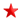 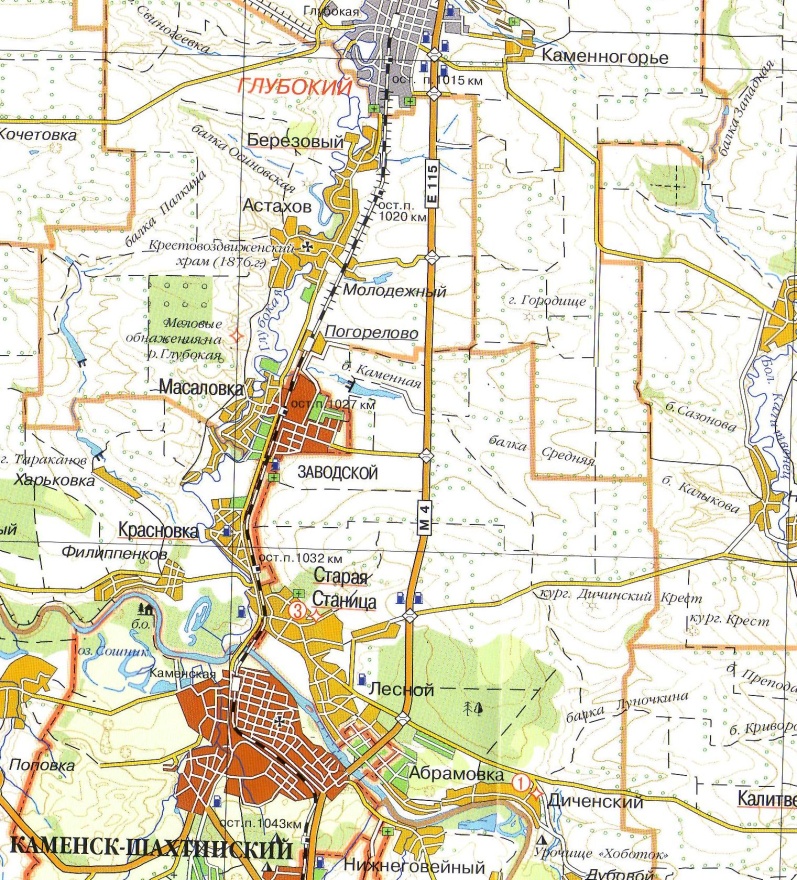 СПИСОКВОИНОВ  ЗАХОРОНЕННЫХ  В ХУТОРЕ АСТАХОВЕ УЛИЦА СОВЕТСКАЯПамятник погибшим в ВОВ воинам (солдат)№п/пВоинское званиеФамилия, имя, отчествоГод рожденияДата гибели или смертиМесто захоронения на кладбище, участке кладбищаОткуда перезахоронен1майор Горбунов Семен Исаевич15.01.19432лейтенант  Клычев Николай Александрович24.01.19433лейтенантАлексашин Николай Павлович26.01.19434рядовойЖевтоног Александр Евграфович25.01.1943 5лейтенантПеренесей Иван Федотович15.01.19436младший лейтенантШевелев Д.А.7ст. сержант Иухакин Юрий Михайлович29.01.19438ст. сержантВолодько Сергей Сергеевич19439Близнюков И.Ф.10сержантТерещенко П.И.11сержантВласов Иван Павлович15.01.194312Медведев Николай Тихонович13лейтенант Шишак Иван Лаврентьевич.11.02.194314мл. сержант Буканов Григорий  Евлампиевич06.01.194315рядовой Кудреватых Петр Иванович(на плите: ряд. Кудреватюк П.И.)18.01.194316Стародубцев Ф.И.17рядовойМиронов Владимир Ильич11.02.194318Крылов Иван Алатанович(на плите: Крылов И.П.)20.01.194319Калитка И.В.20рядовой Морганов Якоб(на плите: ряд. Моргунов Я.)01.02.194321Рыжкин Иван Андреевич22.01.194322рядовой Ступка Сергей Яковлевич.12.12.194323рядовойТихонов Иван Сергеевич04.02.194324рядовой Федоренко Григорий Павлович30.01.194325рядовойШульгин Ефим Ильич(на плите: Шульин Е.И.)03.02.194326рядовой Москаленко Александр Петрович15.01.194327рядовойЛысаченко Федот Андреевич11.11.194128старшина Степетов Алексей Осипович(на плите: Станетов А.О.)21.12.194229Каравацкий Н.М.30Коваленко Ф.Я.31рядовойМушинский Петр Иванович.10.07.194232Гусев А.А.33мл. сержантМельников Владимир Ефремович15.01.194334гв. рядовой Брыкин Семен Иванович16.01.194335рядовойБогачев Петр Максимович12.02.194336Зубахин Николай Петрович18.01.194337рядовойКатаев Михаил Ильич18.01.194338гв. рядовойКузнецов Леонид Васильевич20.01.194339рядовойКудряков Афринац Александрович(на плите:Кудряшов А.А.)20.01.194340рядовойРютиков Василий Митрофанович23.01.194341рядовойУсманов Талибжан22.01.194342рядовойХимзов Яков Никифорович( на плите: Хамзов Я.Н.)19.01.194343рядовой Хохлов Петр Павлович14.01.194344старшинаСовенко Харлампий Онофриевич( на плите: Савенко Х.О.)21.12.194245рядовой Северин Павел Семенович15.01.194146рядовойРоманенко Петр Емельянович(на плите: Романченко П.Е.)01.02.194347рядовойЛяпиев Сталяки Мингазович( на плите: Ляпцев С.М.)05.02.194348Трофимов Е.Н.49Богачев А.А.50Яциев С.М.51Нижурин И.Н.52Шандалов В.К.53Плешивцев Г.В.54Трофимов Е.55Анасов П.М.56Лаврентьев М.И.